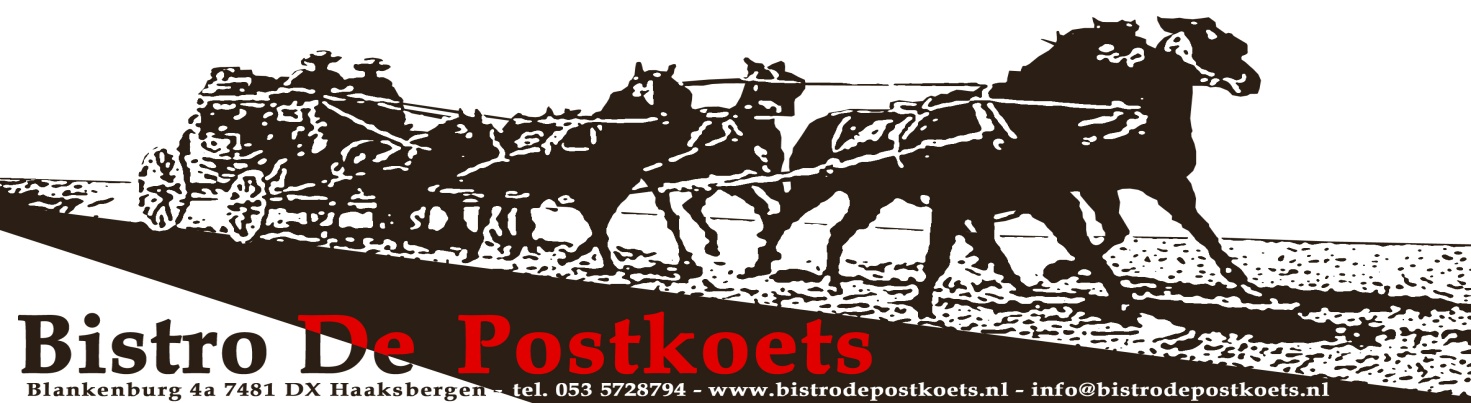 Haaksbergen , 1 november 2018Geachte heer/mevrouw,Bijna is het weer zover: de kerstdagen staan weer voor de deur. Onder leiding van ons keukenteam, hebben wij voor u een menukaart samengesteld, waaruit u zelf uw kerstdiner kunt samenstellen. U kunt voor uw kerstdiner kiezen uit vier verschillende vier-gangenmenu’ s en à la carte.  Bij de samenstelling van uw eigen kerstdiner kunt u gebruik maken van bijgevoegde menukaarten. Zo kunt u thuis rustig een keuze maken voor uw diner op eerste of tweede kerstdag.In verband met de verwachte drukte, verzoeken wij u vriendelijk tijdig te reserveren. Wij werken eerste en tweede kerstdag uitsluitend met reserveringen.Retourneer uw kerstkaart tijdig i.v.m. de verwachte drukte.Met vriendelijke groet,Sjoerd Franke en cheffin Amy schievink en natuurlijk onze lieve MedewerkersWanneer u uw keuze heeft gemaakt, wilt u dan hieronder uw naam en andere gegevens invullen en vervolgens alle pagina’s retourneren middels bijgevoegde envelop. Vergeet u niet op te geven wanneer en met hoeveel personen u komt.De heer / mevrouw: ......................................................................................................................................................................................Adres: ......................................................................................................................................................................................Postcode: ......................................................................Plaats: ............................................................................Telefoon: .......................................................................Fax: ................................................................................ 

Email:..............................................................................

Viergangen menu 1Tapas PlateDiverse lekkernijen van zalm, Black Tiger, Ardennerham, gefrituurde champignons nagelhout***Dubbel getrokken runderbouillon Gevuld met paddenstoelen en fijne kruiden***Gegrilde runde entrecoteEen fijn stukje rundvlees vergezeld met kruidenboter***Dame blancheZoals u gewend bent vanille-ijs met warme 
      chocoladesaus       € 45,00
TOELICHTING: . ......... aantal (aankruisen en aantal opgeven)Viergangen menu 3Tonijn tartaarEen cilinder van tonijn met zoetzure komkommerparel gesnipperd uitje en bouquet van sla en kerriemayo***Mosterdsoep Mosterd van Dijon met een vleugje gember en uitgebakken spekjes ***Gebakken Meervalfilet met reuze garnalen
 Op de huid gebakken meervalfilet, met reuzengarnalen en een tomaten-concasse basilicumsaus***Lava cake Lekker ouderwets met stracciatella ijs € 42,50 
TOELICHTING:
 .......... aantal (aankruisen en aantal opgeven)Viergangen menu 2Gerookte eendenborstfiletEen waaier van gerookte eendenborstfilet geserveerd met een sinaasappel dressing***PompoensoepGemaakt van Japanse kabocha pompoen, in
combinatie met julienne gerookte kipfilet  ***
Hertenbiefstuk Voorzien van chanterelle en een krachtige wildfond ***         Crème brûléeGemaakt van vanille met aardbeien een bolletje vanille ijs

€ 42,50TOELICHTING:				
.......... aantal (aankruisen en aantal opgeven)Viergangen menu 4Carpaccio van hertenfiletDungesneden hertenfilets met abrikozen en een winterse salade***Bisque d’HomardKreeftensoep, gevuld met garnaaltjes en room
***Duo van zalm en biefstukEen voortreffelijke combinatie van de zee en het land op één bord met een bijpassende hollandaise saus
***Bitterkoekjes bavaroisMet een bolletje mokka ijs€ 42,50
TOELICHTING:
........aantal (aankruisen en aantal opgeven)À la Carte – Koude Voorgerechten ..... Rundercarpaccio		                             €9,75            Zeer dungesneden ossenhaas met een basilicum crème,
pijnboompitten en Pecorino kaas en een dressing van honing en mosterd ......Tapas plate           	                                             €10,25  Diverse lekkernijen van zalm, Black tiger; Ardennerham, gefrituurde
champignons nagelhout en een taartje van gerookte hoenderfilet, etc. met gel van balsamico en tomatenbasilicum. ..... Vitello tonato                   	                             €9,75    
           Fijn gesmoorde kalfshaas met tonijnmayonaise   .... .Drieluik van gerookte vis                                  €10,25                                                                     Gerookte zalm met paling, reuze garnalen, gerookte makreelfilet, garnalen en wasabi  ..... Tonijn Tartaar                                                      €10,25            Een cilinder van tonijn met zoetzure komkommerparel, gesnipperd uitje en bouquet van sla en kerriemayo     À la carte – Lauwwarme salades ..... Australisch gegrilde bavette                              €10,50	        Heerlijke samengestelde salade van rode linzen en 
        smoked ketjapsaus, rucola .....Krokante kipfilet                                    	              €9,75                        Gemengde slasoorten van onder andere rucola, veldsla en mizuna. Met gebakken krokante kip. ..... Gebakken duivenfilet                                          €9,75                        Getrancheerde filet van duif met een gelei van rode wijn en druivenpartjes en mesclun slaÀ la carte - Soepen .....  Heldere bouillon met groenten	               €4,75Heldere bouillon met verse groenten 
en ossenstaartvlees .....  Spinazie roomsoep			€4,75Gevuld met licht gerookte hoenderfilet .....  Pompoensoep      			                €4,75Romige pompoensoep met een rijkelijke vulling 
van vruchtvlees en gerookte kipblokjes .....  Mosterdroomsoep		                €4,75		Lichtzoete en zurige roomsoep, pikant en
        toch pakt hij je met uitgebakken spekjes en room            À la carte – Warme voorgerechten ..... Champignons zoals in de Dordogne 	                € 8,75	Krokant gebakken champignons in een laagje van       
    bierbeslag geserveerd met een pittige knoflooksaus .....Pulled pork met puree van roseval aardappel	 €9,75Zacht gegaarde en smoked varkensvlees op een specialistische manier bereid met een barbecuesaus ..... Gegratineerde mosselen en/of slakken              €8,75               Keuze uit mosselen, gamba's of slakken. Alle drie            
                voorzien van een samenstelling met 
                fijngesneden champignons, prei en ui. Af gegratineerd in 
                kruidenboterÀ la carte – Visgerechten .....Gebakken Meervalfilet met reuze garnalen     €21,50Op de huid gebakken meervalfilet met reuzengarnalen en een tomaten-concasse basilicumsaus ..... Gesmoorde zalmlende 			 €21,50In roomboter gebakken (lichte, verassende rooksmaak) geserveerd met een kreeftensaus en een gegrilde reuzengarnaal aan spies  ..... Sliptongetjes                     		 €21,50           Drie sliptongetjes fijn gebakken in roomboter en
   geserveerd met gebakken vers fruit ..... Gebakken heilbotfilet                    		 €23,50           Heilbotfilet met een saus van gepofte paprika en  
   zongedroogde tomatenÀ                      A la Carte –Hoofdgerechten grill
       (bereid op de Big Green Egg)(Een specialisme van geselecteerd rundvlees uit Bommelerwaard met zorg bereid op de Big Green Egg) ..... Tournedos van de haas	                                €26,50Gegrilde Ierse biefstuk van de haas met een pepersaus  ..... Gegrilde entrecote 250 gram 	                 €23,50Geserveerd met kruidenboter. Liever een groter stuk? Per 50 gram € 4,50 extra! ..... Gegrilde ribeye 250 gram 	                 €23,50Geserveerd met kruidenboter. Liever een groter stuk? Per 50 gram € 4,50 extra! ..... Porter house steak 500 gram                           €26,50The King of the T-bone. Geserveerd met kruidenboter ..... Spies “de postkoets”		                 €19.75Een spies voorzien van 4 soorten vlees, paprika, ui en spek. Geserveerd met stroganoffsaus ..... Spies Onwies 			                 €29,75In onze bistro is er natuurlijk altijd één topper! 1000 gram ossenhaas met saus naar keuze ..... Spies Hawaï			                 €16,75Spies met kippendijfilet en rozemarijn/tijm geserveerd met ananas, paprika en madrassaus ..... Saté van ossenhaas			  €16,75Medaillons van de haas geregen op een spies en geserveerd met een pepersaus of champignonsausÀ la carte – Hoofdgerechten vlees
(gebakken, gebraiseerd) 	 .....Varkenshaas medaillons                                    €18,25Drie mooie varkenshaasoesters met daarbij een saus geserveerd van champignons ..... ""Holzsteiner" schnitzel 			  €16,75Met gebakken champignons, ui, ei
 en een tomaten-paprikasaus  ..... Gebraiseerde spareribs                  		  €16,75           Gegrilde en gebraiseerde varkensvleesribben met een ketjap-  
   chilimarinade en een scherpe tomatensausÀ la carte – Senioren gerechten ..... Duo van sucade en gegrilde Australische bavette van de Big Green Egg                 €21,50	Voorzien van een kalfsjus, gebakken spekjes en gekarameliseerde appeltjes .....Tongrolletjes met Black Tiger   	   €18,50Gebakken witvis voorzien van een oestersaus en Black Tiger ..... Duo van zalm en biefstuk                          €21,50           Een voortreffelijke combinatie van de zee en het land op één bord met een bijpassende hollandaise saus           
Als senior, of als u kleinere porties wilt à 100/200 gr. geeft u dit even aan. In overleg is er een hoop mogelijk, zodat u toch van specialiteiten kunt genieten!          À la carte – Specialiteiten
           voor 2 personen (ook voor 1 persoon is  
           mogelijk) ..... Chateau briand            	                  €18,50	Een dubbele biefstuk (van de haas) gebakken en afgeblust met rode wijn. Geserveerd met groenten van paprika, champignons en ui .....Runderstoofpotje   	                                  €16,50Zacht gegaarde rundvlees met bonen, champignons, ui, paprika en met puree ..... Boeuf stroganoff                                         € 18,75           In een pannetje geserveerd, gebakken ossenhaasstukjes met stroganoffsaus en pilav rijstÀ la carte – Voor de allerkleinsten ..... Bert & Ernie menu 			    €8,50           Biefstukje van de grill met knoflooksaus  ..... Cars menu	 			    €5,75           Kipfilet, friet, rauwkost en appelmoes ..... Dora menu			                   €5,75           Varkenshaasje in roomsaus, friet, rauwkost en 
           appelmoes ..... Donald Duck			    €5,75           Saté, friet, rauwkost en meloenExtra’s :	 ..... Kruidenboter 			 € 0,50 ..... Frites 				 € 1,00 ..... Garnituur (champignons, ui en spek)	 € 1,50À la Carte – Nagerechten ..... Dame Blanche			€6,25      Zoals u gewend bent vanille-ijs met warme 
      chocoladesaus        ..... Parfait van bosbessen met 
           dakje van pistache		                €5,95      Huisgemaakt luchtig ijs met een laagje van 
      pistachenoten en pisangsaus   
      overgoten met warme chocoladesaus.  ..... Crème brûlée van Irish coffee	€6,25      Een crème van vanille met Irish coffee geserveerd 
      met mokka-ijs   …..Verassingsproeverij voor 2!	               €8,95       Laat u verassen, een proeverij bestaand uit diverse 
       kleine gerechtjes en ijs ..... Crème brûlée van verse aardbeien	€6,25       Crème brûlée en met een bolletje ijs en verse 
       aardbeien  
       karamelijs en eigen gemaakte koffiesiroop ..... Sorbet 			                €6,75       Gewoon zoals het hoort met lekker veel sorbetijs, 
       vruchten en aardbeiensiroop ..... Bavarois van bitterkoekjes	             	€5,25       Met een bolletje malaga ijs  ..... Lava cake                           	               €5,75       En een bolletje stracciatella ijs en vanillesaus ..... Panna cotta van verse aardbeien          €5,25       Met luchtige mousse van bramen en huisgemaakt 
       sorbetijs  ..... Coupe Bistro			€6,25       Met verse vruchten en advocaat- en caramelsaus  ..... Vanille griesmeelbavarois 
           met roodfruit		                €5,25       Met vanille-ijs                    Koffie suggesties  ..... Irish Coffee				€5,75       Koffie met whiskey, bruine suiker        en slagroom ..... Spanish Coffee			€5,75       Koffie met Tia Maria, bruine suiker        en slagroom ..... French Coffee			€5,75       Koffie met Grand Marnier, bruine suiker        en slagroom ..... Italian Coffee			€5,75       Koffie met Amaretto, bruine suiker       en slagroom ..... D.O.M.				€5,75       Koffie met D.O.M. Benedictine, bruine suiker       en slagroomDigestievenCointreau				€ 5,50Amaretto Disaronno			€ 4,00Drambuie				€ 5,50Grand Marnier 				€ 5,50Calvados				€ 5,50Courvoisier VSOP			               € 6,75Remy Martin VSOP			€ 6,75Daniel Bouju VSOP			€ 6,76